ПЕРВАЯ ПОМОЩЬ ПРИ НАРУШЕНИИ ПРОХОДИМОСТИ ДЫХАТЕЛЬНЫХ ПУТЕЙ.Интернет - журнал о здоровье «Медицина в России»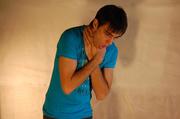 Признак закупорки дыхательных путей.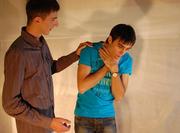 Для определения степени закупорки следует спросить пострадавшего «Ты подавился?»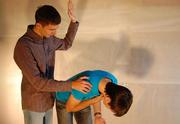 Если пострадавший не отвечает, необходимо встать сбоку и немного сзади пострадавшего…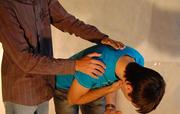 …придерживая грудную клетку пациента одной рукой, другой наклоните его вперёд, чтобы в случае смещения инородного тела оно попало в рот пострадавшего, а не опустилось ниже в дыхательные пути…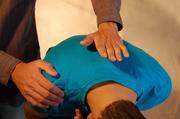 … и нанести 5 резких ударов между лопатками основанием ладони, проверяя после каждого удара, не удалось ли устранить обструкцию.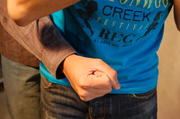 Если после 5 ударов обструкция не устранена, необходимо сделать 5 попыток надавливания на живот.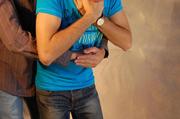 Для этого надо встать позади пострадавшего, обхватить его сзади обеими руками на уровне верхней половины живота…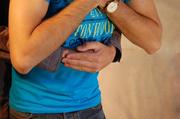 …наклонить пострадавшего вперед, сжать руку в кулак, поместить его посередине между пупком и мечевидным отростком грудины...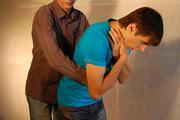 …обхватить кулак другой рукой и резко надавить на живот пострадавшего в направлении внутрь и кверху. При необходимости этот метод повторяется до 5 раз